Brooks Minor Hockey Association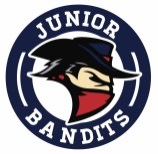 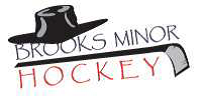 Tournament Statement of EarningsFor the _____ _	___ TournamentDate:				ALL CHEQUES MADE PAYABLE TO TOURNAMENTDIRECTOR:________________________________Income:Tournament Entry Fee (__ ___teams @ _$      __)$Cash Donations       $Door Prize Income         $50/50 Income         $Other$TOTAL INCOME FOR TOURNAMENT   $Expenses:Advertising  $Bank Charges         $Plaques/trophies, etc.        $Player Prizes & Goodies         $Ice Rental            $Ref Fees            $Stationery (Programs,tickets, etc)$Miscellaneous$TOTAL EXPENSES FOR TOURNAMENT  $  NET INCOME(LOSS) FOR TOURNAMENT   $